                                                                   (495) 783-87-60                                                       info@mosregionvent.ru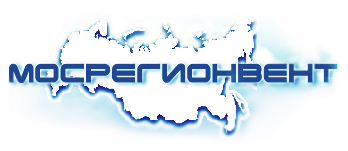              Бланк-заказ на узел терморегулирования UTПри отсутствии расчетных данных укажите назначение, габариты теплообменника и количество рядовОрганизацияКонтактное лицоТелефонE - mailОбщие данные Общие данные Предназначение смесительного узла: 
водяной калорифер, водяной охладитель, воздушная завеса, гликолевый рекуператорТехнические данныеДиаметр патрубков теплообменника:Расход жидкости через теплообменник, м3/ч (л/с) - обязательная для заполнения позиция (примечание: если нет данных по расходу жидкости, необходимы значения расхода воздуха через теплообменник, начальные и конечные тепмературы воздуха или требуемая мощность теплообменника)Падение давления на теплообменнике, ПаМаксимальная температура теплоносителя, C градСоединение патрубков (резьба, фланец)Наличие гибких подводокКоличество термоманометровПримечания: